Hier sind eine Reihe von Verständnisfragen zum Film ...                                       Name:_________________________Kupfer reagiert mit Schwefel  by Ulrich Schütz - 1:47 minWas versteht man unter den Begriffen Synthese und Analyse?Wie kann man feststellen, dass im gezeigten Versuch das Kupfer mit Schwefel reagiert hat?Hat das Reaktionsprodukt noch die Eigenschaften vom Kupfer?AKKappenberg
Synthese von KupfersulfidC11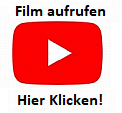 